Załącznik Nr 1   ....................................., dnia ...................................………………………………………………………………………………………………………………………………………………./nazwa, adres Wykonawcy, NIP, REGON, KRS, telefon/O F E R T Ana dostawę 1 zestawu akumulatorowych narzędzi hydraulicznychPrzystępując do udziału w ww. postępowaniu oferujemy:Gwarancję (podać ilość miesięcy) …………………………………………………………….Parametry techniczne:waga nożyc z akumulatorem (kg) ………………………………………………………waga rozpieracza ramieniowego z akumulatorem (kg) ………………………………...Oświadczamy, że:Zapoznaliśmy się ze SWZ i nie wnosimy do niej zastrzeżeń.Składając ofertę w postępowaniu akceptujemy treść SWZ oraz wszystkich wyjaśnień złożonych podczas prowadzonego postępowania i zobowiązujemy się dostarczyć 1 zestaw akumulatorowych narzędzi hydraulicznych, zgodny ze wszystkimi dokumentami wymienionymi w SWZ (w tym opisie przedmiotu zamówienia).W przypadku uznania naszej oferty za najkorzystniejszą zobowiązujemy się zawrzeć umowę na warunkach zawartych w projekcie umowy stanowiącym załącznik do SWZ oraz zgodnych z niniejszą ofertą.Czujemy się związani ofertą przez 30 dni od dnia otwarcia ofert.Zamówienie zrealizujemy w terminach przewidzianych w SWZ i ofercie.W przypadku wniesienia wadium lub zabezpieczenia należytego wykonania umowy w formie wpłaty na rachunek bankowy Zamawiającego powyższe wadium lub zabezpieczenie należy zwrócić na  konto nr ………………………………………………. (W przypadku, gdy Wykonawca nie poda numeru konta, o którym mowa powyżej wadium/ zabezpieczenie należytego wykonania umowy zostanie zwrócone na rachunek bankowy Wykonawcy z którego został zrealizowany przelew).Jesteśmy mikroprzedsiębiorstwem/ małym / średnim / dużym przedsiębiorstwem/ działalnością jednoosobową*)Wypełniliśmy obowiązki informacyjne przewidziane w art. 13 lub art. 14 RODO wobec osób fizycznych, od których dane osobowe bezpośrednio lub pośrednio pozyskałem w celu ubiegania się o udzielenie zamówienia publicznego w niniejszym postępowaniu.*Przy realizacji zamówienia 	nie przewidujemy udziału podwykonawców. *)  	przewidujemy udział podwykonawców, którym powierzone zostaną następujące części zamówienia: *)*) niepotrzebne skreślićNa podstawie art. 225  ustawy PZP oświadczamy, że:wybór oferty nie będzie prowadził do powstania u Zamawiającego obowiązku podatkowego zgodnie z przepisami o podatku od towarów i usług**wybór oferty będzie prowadził do powstania u Zamawiającego obowiązku podatkowego zgodnie z przepisami o podatku od towarów i usług**Powyższy obowiązek podatkowy będzie dotyczył ……………………………1 objętych przedmiotem zamówienia, a ich wartość netto (bez kwoty podatku) będzie wynosiła ……………………………………2  złotych. Stawka podatku wynosi………%1 Wpisać nazwę /rodzaj towaru lub usługi, które będą prowadziły do powstania u Zamawiającego obowiązku podatkowego zgodnie z przepisami o podatku od towarów i usług.2 Wpisać wartość netto (bez kwoty podatku) towaru/towarów lub usługi.								Do oferty załączamy:Pełnomocnictwo……………………………………..Oświadczenie Wykonawcy, że nie podlega wykluczeniu z postępowania.Załącznik nr 2Opis przedmiotu zamówieniana dostawę 1 zestawu akumulatorowych hydraulicznych narzędzi ratowniczychPrzedmiotem zamówienia jest zakup wraz z dostawą zestawu  akumulatorowych hydraulicznych narzędzi ratowniczych umożliwiających pracę pod wodą o niżej wymienionych minimalnych parametrach:Nożyce hydrauliczne – 1 szt.Klasa zdolności cięcia : ISiła cięcia: min. 760 kNMaksymalne rozwarcie ostrzy : min. 202 mmCiśnienie robocze urządzenia: 70 MPaSposób wykonania ostrzy: ostrza odkuwaneStopień ochrony IP urządzenia: min IP 58Głębokość zanurzenia pod wodą: do min. 3 mWaga z akumulatorem: max 21 kgFunkcja przyspieszająca pracę.Funkcja ostrzegawcza nieprawidłowej pracy.Sterowanie za pomocą przełącznika umożliwiający operowanie kciukiem zarówno osób praworęcznych jak i leworęcznych.Rozpieracz ramieniowy - 1 szt. Min. rozwarcie ramion: 730 mmMin. siła rozpierania: 52 kNMaksymalna siła rozpierania: min 658 kNSiła zgniatania: min. 115 kNSiła ciągnięcia: min.  58 kNStopień ochrony IP urządzenia: min. IP 58Głębokość zanurzenia pod wodą: do min. 3 mWaga z akumulatorem: max. 22 kgFunkcja przyspieszająca pracę.Funkcja ostrzegawcza nieprawidłowej pracy.Sterowanie za pomocą przełącznika umożliwiający operowanie kciukiem zarówno osób praworęcznych jak i leworęcznychAkumulator Li-lon - 2 szt. dedykowane do oferowanych narzędziAkumulatory tego samego producenta co narzędzia.Stopień ochrony IP urządzenia: min. IP 68Wbudowane oświetlenie od strony stykowej. Możliwość montażu akumulatorów pod wodą.Ładowarka  sieciowa 100V-230V - 1 szt. dedykowana do oferowanych akumulatorów.Ładowarka samochodowa 12-24V - 1 szt. dedykowana do oferowanych akumulatorów Zasilacz sieciowy 230 V/50Hz długość 5 m - 1 szt. – dedykowany do oferowanych narzędziMata narzędziowa - 1 szt.   Zestaw łańcuchów - 1 kpl. dedykowany do rozpieracza ramieniowego  2 x łańcuch pośredni z zaczepami skracającymi2 x łańcuch do ciągnięcia o dł. min 2 mZestaw należy oznakować naklejkami zawierającymi stosowne logotypy. Wzór naklejki przedstawiono w załączniku nr 8. Miejsce oznakowania sprzętu zostanie uzgodnione pomiędzy Zamawiającym i Wykonawca na etapie realizacji zamówienia. Dodatkowo, Wykonawca przekaże 5 szt. dodatkowych naklejek umożliwiających ich samodzielne naklejanie. Załącznik nr 3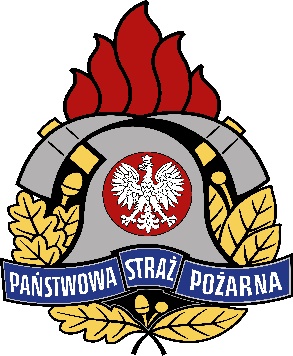 Komenda Wojewódzka  Państwowej Straży Pożarnejw KrakowieU M O W A Na dostawę 1 zestawu akumulatorowych narzędzi hydraulicznych
KrakówUMOWA DOSTAWY - projektnr ……….……...2024zawarta w dniu ………………….. r. pomiędzy: Skarbem Państwa - Komendą Wojewódzką Państwowej Straży Pożarnej w Krakowie, ul. Zarzecze 106, 30-134 Kraków, NIP 675-00-07-386, zwaną dalej Zamawiającym, reprezentowaną przez ………………………………………………………………………………………a Firmą …………………………………………………………….…………….……………….ul .………………….., …………………, NIP ………………….., REGON ……………….., KRS ………………… zwaną dalej Wykonawcą, reprezentowaną przez: - ……………………………………………………………………………………..W wyniku wyboru przez ZAMAWIAJĄCEGO oferty WYKONAWCY w postępowaniu o udzielenie zamówienia publicznego w trybie podstawowym z możliwością negocjacji ofert   zgodnie z ustawą z dnia 11 września 2019 r. Prawo zamówień publicznych (t. j. Dz. U. z 2023 r. poz. 1605 z późń. zm.) zawiera się umowę o następującej  treści:§ 1.  POSTANOWIENIA OGÓLNEO ile w umowie jest mowa o:PRODUCENCIE należy przez to rozumieć podmiot, który jest bezpośrednim wytwórcą przedmiotu umowy.UŻYTKOWNIKU – należy przez to rozumieć Komendę Miejską Państwowej Straży Pożarnej w Nowym Sączu. Przedmiot umowy, o którym mowa w § 2, współfinansowany jest przez Unię Europejską w ramach programu Interreg Polska – Słowacja 2021-2027 nr projektu PLSK.01.01-IP.01-0014/23 „Razem bezpieczniej – integracja polskich i słowackich służb pożarnych i ratowniczych”.Przedmiot umowy winien posiadać uzgodnione z Zamawiającym oznakowanie, zgodne z wytycznymi programu Interreg.W czasie realizacji umowy WYKONAWCA na każde żądanie ZAMAWIAJĄCEGO zobowiązuje się do pisemnego informowania ZAMAWIAJĄCEGO o postępach w pracach lub o ewentualnych powstałych problemach, czy opóźnieniach oraz do udzielenia wszelkich wyjaśnień.   § 2.  PRZEDMIOT UMOWY WYKONAWCA zobowiązuje się dostarczyć 1 zestaw akumulatorowych narzędzi hydraulicznych typ/ model …………………………………….., zgodny ze specyfikacją warunków zamówienia nr WZP.2371.1.4.2024.RT z dnia ………… 2024 r. oraz ofertą WYKONAWCY z dnia ………… r. stanowiącymi integralną część niniejszej umowy.ZAMAWIAJĄCY zobowiązany są do zapłacenia WYKONAWCY ceny, o której mowa w § 3 oraz do odebrania przedmiotu umowy zgodnie z postanowieniami § 6.    § 3.  CENAWartość całkowita brutto przedmiotu umowy wynosi …………. zł (słownie ……………zł):A.	Wartość netto ………………………….B.	Stawka podatku VAT ………………….§ 4.  WARUNKI PŁATNOŚCIWYKONAWCA wystawi na ZAMAWIAJĄCEGO fakturę za dostarczony sprzęt.Płatność odbędzie się przelewem na wskazany w fakturze rachunek bankowy, w terminie 30 dni od daty prawidłowo wystawionej faktury (w tym ustrukturyzowanej faktury elektronicznej, o której mowa w ustawie z dnia 9 listopada 2018 r. o elektronicznym fakturowaniu w zamówieniach publicznych, koncesjach na roboty budowlane lub usługi oraz partnerstwie publiczno-prywatnym przesyłanej za pośrednictwem systemu teleinformatycznego) z zastrzeżeniem, iż faktura musi wpłynąć do ZAMAWIAJĄCEGO najpóźniej na 21 dni przed upływem terminu płatności. Płatność zostanie zrealizowana po dokonaniu odbioru faktycznego przedmiotu umowy, potwierdzonego protokołem odbioru z wynikiem „pozytywny”. Data sprzedaży widniejąca na fakturze nie może być wcześniejsza od daty przeprowadzenia odbioru.Datą zapłaty jest data obciążenia konta bankowego ZAMAWIAJĄCEGO.Cesja wierzytelności WYKONAWCY w stosunku do ZAMAWIAJĄCEGO może wystąpić wyłącznie za zgodą ZAMAWIAJĄCEGO, wyrażoną pod rygorem nieważności w formie pisemnej.§ 5.  TERMIN WYDANIA PRZEDMIOTU UMOWYWYKONawCa zobowiązuje się wydać przedmiot umowy w terminie do 4 tygodni od dnia podpisania umowy.Potwierdzeniem wydania przedmiotu umowy w terminie jest podpisanie bez uwag  protokołu odbioru, o którym mowa w § 6 ust. 5.Jeżeli opóźnienie wykonania przedmiotu umowy przekroczy 10 dni kalendarzowych ZAMAWIAJĄCY ma prawo odstąpić od umowy bez wyznaczania terminu dodatkowego. W takim przypadku ZAMAWIAJĄCY nie będzie zobowiązany zwrócić WYKONAWCY kosztów, jakie WYKONAWCA poniósł w związku z umową. Odstąpienie od umowy wymaga, pod rygorem nieważności, formy pisemnej poprzez złożenie oświadczenia drugiej stronie. Za dopuszczalną formę złożenia oświadczenia uznaje się przesłanie stosownego pisma podpisanego kwalifikowanym podpisem elektronicznym emailem na adres…………… Oświadczenie o odstąpieniu od umowy może być złożone w terminie 10 dni kalendarzowych od dnia zaistnienia przyczyn odstąpienia.§ 6. ODBIÓR PRZEDMIOTU UMOWY  ORAZ SZKOLENIEOdbiór przedmiotu umowy odbędzie się w siedzibie ZAMAWIAJĄCEGO. Odbioru dokona komisja, w skład, której będzie wchodziło co najmniej 3 przedstawicieli ZAMAWIAJĄCEGO, w obecności co najmniej 1 przedstawiciela WYKONAWCY. WYKONAWCA zawiadomi pisemnie ZAMAWIAJĄCEGO o gotowości do przeprowadzenia odbioru przedmiotu umowy z co najmniej 3-dniowym wyprzedzeniem. Zawiadomienie należy przesłać do Wydziału Zamówień Publicznych Komendy Wojewódzkiej Państwowej Straży Pożarnej w Krakowie drogą elektroniczną na adres przetargi@malopolskie.straz.gov.pl.Po otrzymaniu zawiadomienia, o którym mowa w ust. 2 ZAMAWIAJĄCY wyznaczy termin przeprowadzenia odbioru.Podczas odbioru ZAMAWIAJĄCY dokona sprawdzenia kompletności przedmiotu umowy, sprawdzenia funkcjonowania przedmiotu umowy oraz kompletności dokumentacji technicznej wymienionej w § 7. WYKONAWCA jest zobowiązany do zapewnienia warunków umożliwiających pełne sprawdzenie poprawności działania przedmiotu umowy.Protokół odbioru zostanie sporządzony w 2 egzemplarzach, każdy na prawach oryginału, po 1 egzemplarzu dla ZAMAWIAJĄCEGO i WYKONAWCY oraz zostanie podpisany przez przedstawicieli stron. Warunkiem podpisania protokołu odbioru faktycznego jest przedstawienie podpisanego protokołu o którym mowa w ust. 8 niniejszego paragrafu.W przypadku stwierdzenia podczas odbioru przedmiotu umowy usterek, WYKONAWCA zobowiązuje się do ich niezwłocznego usunięcia lub wymiany przedmiotu umowy na wolny od usterek. W przypadku, gdy ZAMAWIAJĄCY uzna, że nie jest możliwe zapewnienie zgodności przedmiotu umowy z wymaganiami w niej określonymi może odstąpić od umowy z winy WYKONAWCY, naliczając przy tym karę umowną. Mają zastosowanie odpowiednie zapisy § 5 ust. 3 i § 9 ust. 2.W przypadku, gdy WYKONAWCA nie jest w stanie niezwłocznie usunąć usterek, 
o których mowa w ust. 6 odbiór zostaje przerwany. Po usunięciu usterek dalszy tok postępowania zgodny z ust. 1 – 6. WYKONAWCA lub jego przedstawiciele przeprowadzą na własny koszt szkolenie z obsługi przedmiotu umowy dla 3 przedstawicieli UŻYTKOWNIKA, które zakończy się najpóźniej w dniu odbioru faktycznego dostawy. Protokół z przeprowadzonego szkolenia wraz z wykazem osób przeszkolonych, zostanie sporządzony w 2 egzemplarzach, po 1 egzemplarzu dla ZAMAWIAJĄCEGO i WYKONAWCY oraz zostanie podpisany przez przedstawicieli stron. WYKONAWCA poniesie wszelkie koszty związane z przemieszczeniem przedmiotu umowy z siedziby WYKONAWCY do siedziby ZAMAWIAJĄCEGO, w szczególności: koszty paliwa, przewozu, ubezpieczenia w transporcie, opłat celnych.§ 7.  DOKUMENTACJA TECHNICZNAWraz z przedmiotem umowy WYKONAWCA zobowiązuje się dostarczyć i wydać ZAMAWIAJĄCEMU następujące dokumenty techniczne dla przedmiotu umowy:instrukcję użytkowania i konserwacji sporządzoną w języku polskim, zgodnie z obowiązującymi przepisami,książkę gwarancyjną lub dokument równoważny w języku polskim, z zapisami zgodnymi z postanowieniami niniejszej umowy, wykaz punktów serwisowych znajdujących się na terenie Rzeczpospolitej Polskiej,poświadczoną za zgodność z oryginałem kopię świadectwa dopuszczenia dla przedmiotu umowy zgodnie z rozporządzeniem Ministra Spraw Wewnętrznych z dnia 20 czerwca 2007 r. w sprawie wykazu wyrobów służących zapewnieniu bezpieczeństwa publicznego lub ochronie zdrowia i życia oraz mienia, a także zasad wydawania dopuszczenia tych wyrobów do użytkowania (Dz. U. Nr 143, poz.1002 z późń. zm.);§ 8.  GWARANCJA I SERWISWYKONAWCA udziela ZAMAWIAJĄCEMU…. miesięcy gwarancji jakości na przedmiot umowy. Okres gwarancji i rękojmi liczy się od dnia podpisania protokołu odbioru faktycznego, o którym mowa w § 6 ust. 5 niniejszej umowy. WYKONAWCA zobowiązany jest do bezpłatnego usuwania przez autoryzowany serwis WYKONAWCY lub PRODUCENTA wszelkich zaistniałych wad i uszkodzeń przedmiotu umowy, tj. do bezpłatnej naprawy lub wymiany w szczególności: podzespołów, wyposażenia, części, które w okresie gwarancji okażą się wadliwe, tj. niepełnowartościowe lub uszkodzone na skutek zastosowania wadliwych materiałów, błędnej konstrukcji, niepełnej sprawności, wadliwego wykonania lub z innych przyczyn. Gwarancją objęte są wady przedmiotu umowy wynikające z wad materiałowych oraz wad wykonania.WYKONAWCA w okresie gwarancji zobowiązany jest do wymiany części i podzespołów na nowe, nie regenerowane. W uzasadnionych przypadkach ZAMAWIAJĄCY może wyrazić pisemną zgodę na zastosowanie części regenerowanych.Okres gwarancji ulega przedłużeniu o czas od momentu zgłoszenia przedmiotu umowy do naprawy do momentu odebrania z naprawy sprawnego przedmiotu umowy.Po okresie gwarancji serwis może być prowadzony  przez  WYKONAWCĘ na podstawie  indywidualnych zleceń UŻYTKOWNIKA.W przypadku rozbieżnych stanowisk, co do istnienia i zakresu wad jakościowych STRONY mogą zlecić wykonanie ekspertyzy niezależnemu ekspertowi. Koszty tej ekspertyzy poniesie STRONA, której stanowiska nie potwierdzi ekspertyza. Gdy STRONY w terminie 14 dni nie ustalą osoby wspólnego, niezależnego eksperta, wówczas prawo wyboru eksperta przysługiwać będzie ZAMAWIAJĄCEMU. W przypadku, gdy wykonana ekspertyza potwierdzi stanowisko ZAMAWIAJĄCEGO wówczas WYKONAWCA zobowiązany będzie do zwrotu ZAMAWIAJĄCEMU całości kosztów wykonania ekspertyzy.§ 9.  KARY UMOWNE  Jeżeli WYKONAWCA dopuści się zwłoki w dostawie w stosunku do terminu ustalonego w § 5 ust. 1 niniejszej umowy, zapłaci ZAMAWIAJĄCEMU za każdy rozpoczęty dzień zwłoki karę umowną w wysokości 0,1 % ceny brutto przedmiotu umowy, jednakże nie więcej niż 20 % ceny brutto przedmiotu umowy, na podstawie noty obciążeniowej wystawionej przez ZAMAWIAJACEGO na kwotę zgodną z warunkami niniejszej umowy. W przypadku odstąpienia od umowy przez ZAMAWIAJĄCEGO z przyczyn leżących po stronie WYKONAWCY, obowiązany jest on zapłacić ZAMAWIAJĄCEMU karę umowną w wysokości 20 % wartości całkowitej brutto przedmiotu umowy.Łączna wysokość naliczonych kar umownych, których Zamawiający może dochodzić od Wykonawcy, ze wszystkich tytułów nie może być większa niż 20% wynagrodzenia brutto umowy określonego w § 3.Termin zapłaty kar, o których mowa w ust. 1 - 2 wynosi 14 dni od daty otrzymania noty obciążeniowej. W przypadku, gdy wysokość poniesionej szkody przewyższa wysokość kar zastrzeżonych w umowie ZAMAWIAJĄCY może żądać odszkodowania na zasadach ogólnych w wysokości odpowiadającej poniesionej szkodzie w pełnej wysokości.Jeżeli ZAMAWIAJĄCY opóźni termin dokonania zapłaty za fakturę, zapłaci WYKONAWCY odsetki ustawowe od kwot niezapłaconych w terminie za każdy rozpoczęty dzień opóźnienia, na podstawie noty obciążającej wystawionej przez WYKONAWCĘ na kwotę zgodną z warunkami niniejszej umowy.                  § 10.  ROZSTRZYGANIE SPORÓW I OBOWIĄZUJĄCE PRAWOStrony umowy zgodnie oświadczają, że w przypadku powstania sporu na tle realizacji niniejszej umowy poddają się rozstrzygnięciu sporu przez polski sąd właściwy dla siedziby ZAMAWIAJĄCEGO.W sprawach nie objętych umową będą miały zastosowanie odpowiednie przepisy ustawy z dnia 23 kwietnia 1964 r. Kodeks cywilny i ustawy Prawo Zamówień Publicznych oraz inne obowiązujące przepisy prawa odnoszące się do przedmiotu umowy. § 11.  POSTANOWIENIA KOŃCOWEZmiana umowy wymaga formy pisemnej pod rygorem nieważności i sporządzona będzie w formie aneksu.Dopuszczalne istotne zmiany umowy określa rozdział XXI SIWZ.Za datę zawarcia umowy przyjmuje się datę złożenia na niej ostatniego kwalifikowanego podpisu elektronicznego.	 Zamawiający						  Wykonawca	..............................................				...............................................Załączniki:Oferta WYKONAWCY z dnia…..Załącznik nr 4OŚWIADCZENIE WYKONAWCYskładane na podstawie art. 125 ust. 1 ustawy z dnia 11 września 2019 roku Prawo zamówień publicznych (t.j. Dz. U. z 2023 r., poz. 1605 z późń. zm., dalej „ustawa Pzp”)dotyczące przesłanek wykluczenia z postępowania Nazwa Wykonawcy.............................................................................................................................................................................................................................................................................................................Adres: ..............................................................................................................................................................................................................................................................................................................W związku z ubieganiem się o udzielenie zamówienia publicznego w postępowaniu prowadzonym w trybie podstawowym z możliwością negocjacji na:dostawę 1 zestawu akumulatorowych narzędzi hydraulicznychOŚWIADCZAM, że:Nie podlegam wykluczeniu z postępowania na podstawie art. 108 ust. 1 ustawy PZP.Nie podlegam wykluczeniu z postępowania na podstawie art. 109 ust. 1 pkt 4), 7– 10) ustawy PZP.W stosunku do mnie zachodzą podstawy wykluczenia z postępowania, o których mowa w art. …………. ustawy PZP (podać mającą zastosowanie podstawę wykluczenia spośród wymienionych w art. 108 ust. 1 lub art. 109 ust. 1 pkt 4), 7-10) ustawy PZP)*.
Jednocześnie oświadczam, że w związku z ww. okolicznością, na podstawie art. 110 ust. 2 ustawy Pzp Wykonawca podjął następujące środki naprawcze:…..……………………………………………………………………………………………………………………………..…………………............………………………………………………………………………………………………………………………Aktualną informację w zakresie art. 109 ust.1 pkt 4 ustaw Prawo zamówień publicznych, jeżeli odrębne przepisy wymagają wpisu do rejestru lub ewidencji, w celu potwierdzenia braku podstaw wykluczenia na podstawie w § 2 ust. 1 pkt. 6 Rozporządzenia z dnia 23 grudnia 2020 r. w sprawie podmiotowych środków dowodowych oraz innych dokumentów lub oświadczeń, jakich może żądać Zamawiający od Wykonawcy można pobrać ze strony internetowej:Krajowego Rejestru Sądowego https://wyszukiwarka-krs.ms.gov.pl/ *Centralnej Ewidencji i Informacji o Działalności Gospodarczej  	https://aplikacja.ceidg.gov.pl/CEIDG/CEIDG.Public.UI/Search.aspx *Dane umożliwiające dostęp do ww. dokumentów: Nr KRS…………………………………………………………………………………….NIP ………………………………………………………………………………………..REGON …………………………………………………………………………………..*Niepotrzebne skreślićZałącznik nr 5OŚWIADCZENIE PODWYKONAWCY składane na podstawie art. 125 ust. 1 ustawy z dnia 11 września 2019 roku Prawo zamówień publicznych (t.j. Dz. U. z 2023 r., poz. 1605 z późń. zm., dalej „ustawa Pzp”)dotyczące przesłanek wykluczenia z postępowania Nazwa Wykonawcy .............................................................................................................................................................................................................................................................................................................Adres: .............................................................................................................................................................................................................................................................................................................W związku z ubieganiem się o udzielenie zamówienia publicznego w postępowaniu prowadzonym w trybie podstawowym z możliwością negocjacji na:dostawę 1 zestawu akumulatorowych narzędzi hydraulicznychOŚWIADCZAM, że:Nie podlegam wykluczeniu z postępowania na podstawie art. 108 ust. 1 ustawy PZP.Nie podlegam wykluczeniu z postępowania na podstawie art. 109 ust. 1 pkt 4), 7) – 10) ustawy PZP.W stosunku do mnie zachodzą podstawy wykluczenia z postępowania, o których mowa w art. …………. ustawy PZP (podać mającą zastosowanie podstawę wykluczenia spośród wymienionych w art. 108 ust. 1 lub art. 109 ust. 1 pkt 4), 7-10 ustawy PZP)*.
Jednocześnie oświadczam, że w związku z ww. okolicznością, na podstawie art. 110 ust. 2 ustawy Pzp Wykonawca podjął następujące środki naprawcze:…..……………………………………………………………………………………………………………………………..…………………............………………………………………………………………………………………………………………………Aktualną informację w zakresie art. 109 ust.1 pkt 4 ustaw Prawo zamówień publicznych, jeżeli odrębne przepisy wymagają wpisu do rejestru lub ewidencji, w celu potwierdzenia braku podstaw wykluczenia na podstawie w § 2 ust. 1 pkt. 6 Rozporządzenia z dnia 23 grudnia 2020 r. w sprawie podmiotowych środków dowodowych oraz innych dokumentów lub oświadczeń, jakich może żądać Zamawiający od Wykonawcy można pobrać ze strony internetowej:Krajowego Rejestru Sądowego https://wyszukiwarka-krs.ms.gov.pl/ *Centralnej Ewidencji i Informacji o Działalności Gospodarczej  	https://aplikacja.ceidg.gov.pl/CEIDG/CEIDG.Public.UI/Search.aspx *Dane umożliwiające dostęp do ww. dokumentów: Nr KRS…………………………………………………………………………………….NIP ………………………………………………………………………………………..REGON …………………………………………………………………………………..*Niepotrzebne skreślićZałącznik nr 6Oświadczenie Wykonawcydotyczące braku podstaw do wykluczenia z postępowaniana podstawie art. 7 ust. 1 ustawy z dnia 13 kwietnia 2022 r. o szczególnych rozwiązaniach w zakresie przeciwdziałania wspieraniu agresji na Ukrainę oraz służących ochronie bezpieczeństwa narodowego(Dz.U. z 2022 r. poz. 835)w postępowaniu zmierzającym do udzielenia zamówienia publicznego na: dostawę 1 zestawu akumulatorowych narzędzi hydraulicznychWykonawca:………………………………………………………………………………………………………………………………………………………………………………………………………………………………………………………………………………………………………(pełna nazwa/firma/nazwisko, adres)reprezentowany przez:…………………………………………………………………………………………………(imię, nazwisko, stanowisko/podstawa do reprezentacji)Z pełną świadomością konsekwencji wprowadzenia Zamawiającego w błąd1 oświadczam, że nie podlegam wykluczeniu z postępowania na podstawie art. 7 ust. 1 ustawy z dnia13 kwietnia 2022 r. o szczególnych rozwiązaniach w zakresie przeciwdziałania wspieraniu agresji na Ukrainę oraz służących ochronie bezpieczeństwa narodowego (Dz.U. z 2022 r. poz. 835).*Niepotrzebne skreślić1 Zgodnie z art. 7 ust. 6 ustawy o szczególnych rozwiązaniach w zakresie przeciwdziałania wspieraniu agresji na Ukrainę oraz służących ochronie bezpieczeństwa narodowego (Dz.U. z 2022 r. poz. 835) osoba lub podmiot podlegające wykluczeniu na podstawie ust. 1, które w okresie tego wykluczenia ubiegają się o udzielenie zamówienia publicznego lub dopuszczenie do udziału w konkursie lub biorą udział w postępowaniu o udzielenie zamówienia publicznego lub w konkursie, podlegają karze pieniężnej. Karę pieniężną, o której mowa w ust. 6, nakłada Prezes Urzędu Zamówień Publicznych, w drodze decyzji, w wysokości do 20 000 000 zł.Załącznik nr 7Informacja o przynależności do tej samej grupy kapitałowej w rozumieniu ustawy z dnia 16 lutego 2007 r. o ochronie konkurencji i konsumentów o której mowa w art. 85 ust. 1 ustawy Prawo zamówień publicznych Nazwa Wykonawcy............................................................................................................................................................................................................................................................................................................Adres: ………………………………………………………………………………………………………………….............................................................................................................................Przystępując do udziału w postępowaniu o zamówienie publiczne na:dostawę 1 zestawu akumulatorowych narzędzi hydraulicznychw trybie  podstawowym z możliwością negocjacji,  oświadczam,  że podmiot który reprezentuję należy/nie należy* do tej samej grupy kapitałowej w rozumieniu ustawy z dnia 16 lutego 2007 r. o ochronie konkurencji i konsumentów z innymi Wykonawcami biorącymi udział w postępowaniu.Oświadczam, że w przypadku przynależenia do tej samej grupy kapitałowej, powiązania z innym Wykonawcą nie prowadzą do zakłócenia konkurencji w przedmiotowym postępowaniu oraz, że złożone oferty zostały przygotowane niezależnie od siebie.   Przedstawiam w załączeniu następujące dowody, że powiązania z Wykonawcą (nazwa adres)………………………………………………….... nie prowadzą do zakłócenia konkurencji w postępowaniu o udzielenie zamówienia.UWAGA!Jeśli zachodzą przesłanki określone w art. 108 ust. 1 pkt 5 lub 6 Wykonawca podlega wykluczeniu.*) niepotrzebne skreślićZałącznik nr 8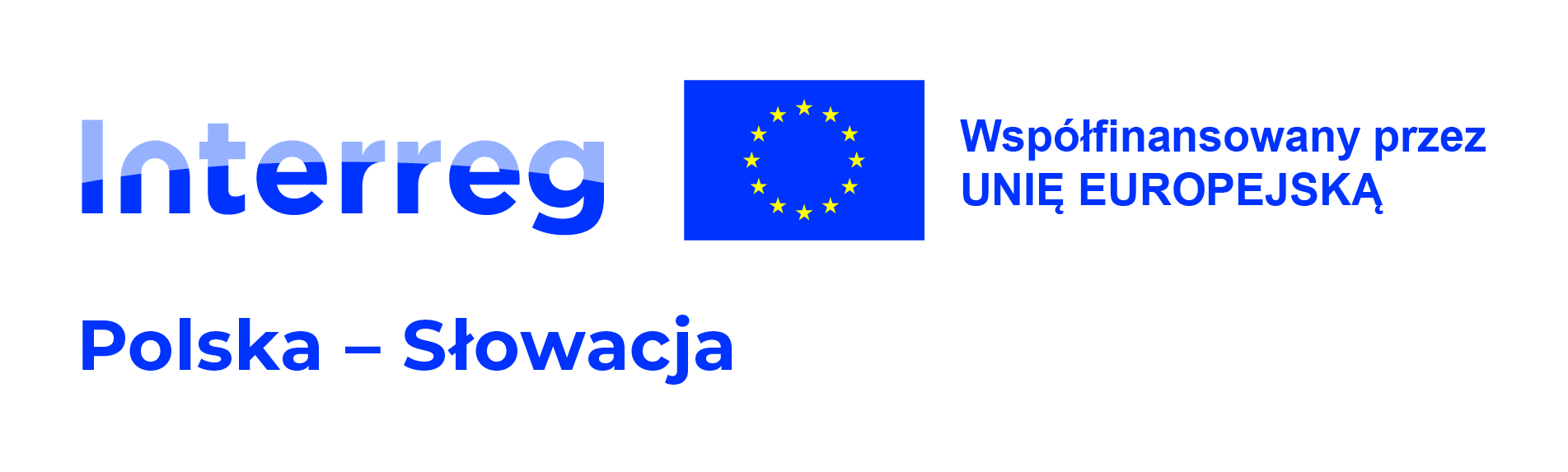 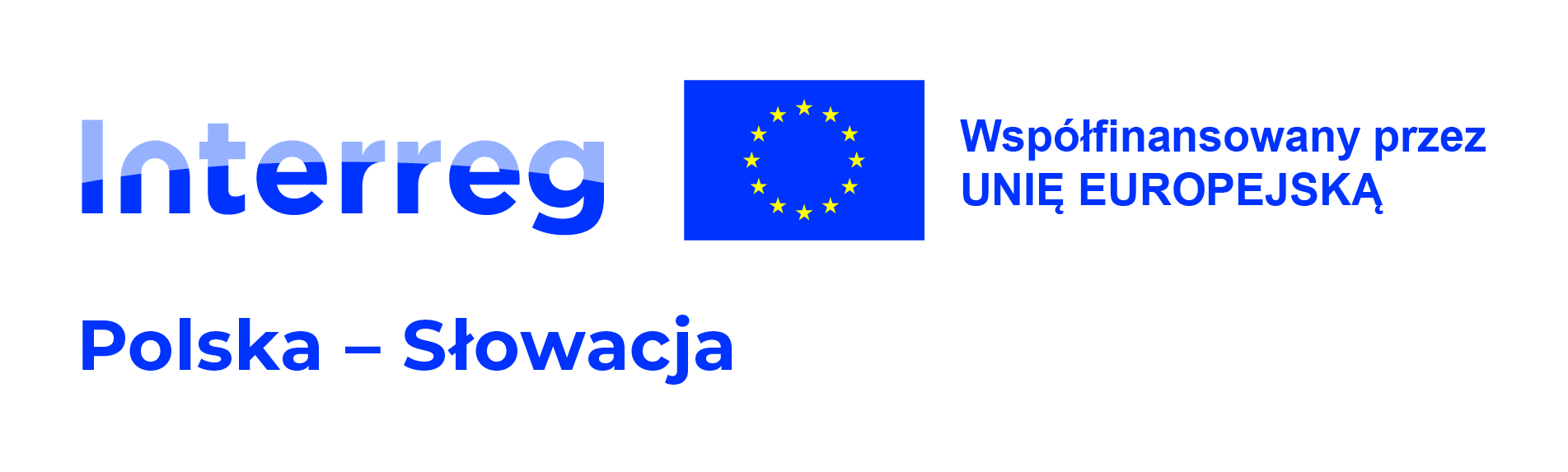 Marka, typ/ model/ producent zestawu akumulatorowych narzędzi hydraulicznychCena netto(zł)Stawka podatku VAT(%)Cena brutto(zł)Rodzaj powierzonej części zamówieniaNazwa i adres podwykonawcy